№ п/пНаименование товара, работ, услугЕд. изм.Кол-воТехнические, функциональные характеристикиТехнические, функциональные характеристики№ п/пНаименование товара, работ, услугЕд. изм.Кол-воПоказатель (наименование комплектующего, технического параметра и т.п.)Описание, значение1ТренажерСО 6.19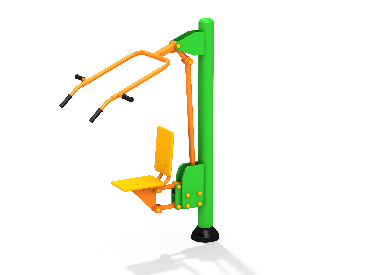 Шт. 11ТренажерСО 6.19Шт. 1Высота (мм) 2008(± 10мм)1ТренажерСО 6.19Шт. 1Длина (мм)1350(± 10мм)1ТренажерСО 6.19Шт. 1Ширина (мм) 1010(± 10мм)1ТренажерСО 6.19Шт. 1Применяемые материалыПрименяемые материалы1ТренажерСО 6.19Шт. 1Несущая стойкаМеталлическая труба диаметром не менее 132 мм с толщиной стенки не менее 5 мм, на постаменте под бетонирование. Сверху стойка заварена металлической заглушкой. Все шарнирные узлы имеют подшипники качения закрытого типа.НазначениеТренажер представляет собой уличный тренажер, предназначенный для выполнения одного вида силового упражнения. Тренажер размещается стационарно на спортивных площадках и в зонах отдыха.Занятия на тренажере способствуют:укреплению мышц и суставов рук, спины и груди;повышению выносливости;укреплению дыхательной и сердечно-сосудистой систем;интенсивному обогащению мышц кислородом з счет ускорения кровообращения; общему физическому развитию.Принцип действияТренажер рассчитан на тренировку одного человека и позволяет выполнять тип силового упражнения: жим к груди.Пользователь садится на сиденье спиной к опоре и, держась за рукоятки, тянет их от себя, затем возвращается в исходное положение.МатериалыВлагостойкая фанера должна быть марки ФСФ сорт не ниже 2/2, все углы фанеры должны быть закругленными, радиус не менее 20мм, ГОСТ Р 52169-2012 и окрашенная двухкомпонентной краской, специально предназначенной для применения на детских площадках, стойкой к сложным погодным условиям, истиранию, устойчивой к воздействию ультрафиолета и влаги. Металл покрашен полимерной порошковой краской. Заглушки пластиковые, цветные. Все метизы оцинкованы.